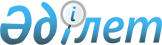 О дополнительных мерах по обеспечению безопасности дорожного движения
					
			Утративший силу
			
			
		
					Постановление Правительства Республики Казахстан от 28 декабря 2006 года N 1301. Утратило силу постановлением Правительства Республики Казахстан от 25 марта 2011 года № 272

      Сноска. Утратило силу постановлением Правительства РК от 25.03.2011 № 272.      Правительство Республики Казахстан  ПОСТАНОВЛЯЕТ: 

      1. Внести в постановление Правительства Республики Казахстан от 10 июля 2003 года  N 681  "Об утверждении запретов на ввоз в Республику Казахстан и вывоз из Республики Казахстан товаров и транспортных средств, перечней товаров, запрещенных к помещению под некоторые таможенные режимы, а также запретов и ограничений на проведение операций с товарами, помещенными под отдельные таможенные режимы" (САПП Республики Казахстан, 2003 г., N 29, ст. 284) следующее дополнение: 

      в запретах на ввоз в Республику Казахстан и вывоз из Республики Казахстан товаров и транспортных средств, утвержденных указанным постановлением: 

      раздел 1 "Товары, запрещенные к ввозу в Республику Казахстан" дополнить пунктом 3-3 следующего содержания: 

      "3-3. Автотранспортные средства с правосторонним рулевым управлением. 

      Примечание. Настоящий пункт распространяется на ввоз товаров и транспортных средств в таможенных режимах "выпуск товаров для свободного обращения" и "временный ввоз товаров и транспортных средств". 

      2. Министерству внутренних дел Республики Казахстан в месячный срок разработать и в установленном порядке внести в Правительство Республики Казахстан законопроект, направленный на урегулирование вопросов дальнейшей эксплуатации автотранспортных средств с правосторонним рулевым управлением. 

      3. Министерствам внутренних дел, индустрии и торговли, транспорта и коммуникаций Республики Казахстан в срок до 1 ноября 2007 года разработать проект технического регламента, устанавливающего требования безопасности к автотранспортным средствам. 

      4. Министерству иностранных дел Республики Казахстан уведомить в установленном порядке Интеграционный комитет Евразийского экономического сообщества о введении Республикой Казахстан ограничений на ввоз автотранспортных средств в соответствии с пунктом 1 настоящего постановления. 

      5. Настоящее постановление вводится в действие по истечении тридцати календарных дней со дня его первого официального опубликования.       Исполняющий обязанности 

        Премьер-Министра 

      Республики Казахстан 
					© 2012. РГП на ПХВ «Институт законодательства и правовой информации Республики Казахстан» Министерства юстиции Республики Казахстан
				